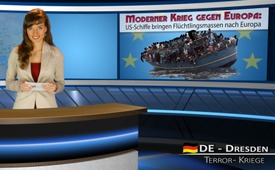 Modern warfare against Europe: US-ships bringing masses of refugees to Europe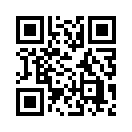 Modern warfare against Europe: US-ships bringing masses of refugees to Europe
The refugee catastrophes in the Mediterranean Sea keep Europe’s politicians busy. For in Lybia according to Germany’s Federal Minister of the Interior, Thomas de Maiziere, about another million refugees are waiting to cross the Mediterranean for the EU...Modern warfare against Europe: US-ships bringing masses of refugees to Europe

Good evening. The refugee catastrophes in the Mediterranean Sea keep Europe’s politicians busy. For in Lybia according to Germany’s Federal Minister of the Interior, Thomas de Maiziere, about another million refugees are waiting to cross the Mediterranean for the EU. “This is about a real mass-migration”, says CDU’s Europe politician Elmar Brok to Reuters news agency. The rescue of the refugees from the Mediterranean is important, yet this alone won’t help. “If we only deploy a lot more ships, soon there will be 2 million people waiting in Lybia.” Years ago the EU-politicians were warned that a rift with the former ruler Gaddafi would destabilize Lybia and endanger the EU’s southern border. With the overthrow of Gaddafi initiated by the US-government, his practice of order came to an end as well which had long provided the EU with a secure southern border. For in a treaty with the EU Lybia committed to collect refugees in reception camps and not to send them in boats to Europe but back to their home countries. “
Gaddafi was a dictator (…)”, 
EU-Commissioner Günther Oettinger concedes. “Yet he organized some rules in our interest there (…). Now we have a chaos with militias.” Also EU-foreign office spokesperson Martin Schäfer says this: “What we are experiencing right now is the result of a military operation which extinguished the regime of Gaddafi yet did not replace it with something else.” Will the voices warning against unlimited acceptance of persons seeking asylum remain unheeded just as those which dissuaded overthrowing Gaddafi? The G7-Foreign Ministers were united in their meeting of last week that one can only get the refugee situation under control if one stabilizes Lybia again. How this is supposed to happen though, not one of them seems to know. As a solution to the problem, Italy’s Prime Minister Mateo Renzi wants to get tough on traffickers which illegally smuggle refugees into Europe. For those who know this scene however, it is very questionable if this fight against the traffickers can be won for they are known to be exchangeable henchmen. The real stringpullers sit in the background and reaching them might be very difficult. Behind the ten thousands of migrants who come to Europe every year there is an industry which collects prices of up to 10,000 Euros per refugee. The profit of human trafficking is said to only be overtopped by the drug trade. Who then are these coldblooded stringpullers that are so difficult to get a hold of? To answer this question one has to take a glance first at where most of the refugees come from. These are the countries which were stricken and shattered by the so-called “Arabic Spring” or by similar unrests initiated from the outside which have not come to a rest ever since. Here people are hired from the organized refugee-industry by promising them a “golden future” in Europe. This is even partly supported by local media. Refugees are also hired from South Africa, of which quite a lot die while crossing the Sahara, more than on the sea. Yet the media remain silent on this. Finally, having arrived in Italy, persons seeking asylum which the Italian Authorities allegedly are overburdened with are given new passports and cash and are purposefully sent to Germany. There such refugees overcrowd the reception camps. Hospitals and offices are overstrained. Despite all good will and readiness to help. The refugees finally then realize that the promised “golden future” in Europe does not match the facts and can’t. No wonder that these betrayed and disappointed people form a highly explosive social potential of unrest. But who is it that instrumentalizes people in such a devious way, i.e. not only the refugees but the refugee industry greedy for profit and last but not least the natural readiness to help in the receiving countries? Refugees interestingly report on this question that their ships of transport sailed under the American flag. Obviously the US-government and the finance oligarchy seems to be the director of this mass migration. But what is it that causes them to illegally push refugees into Europe? Is it for highly commendable, selfless and humanitarian reasons? Surely not. For the US-government absolutely resolutely and mercilessly protects its own borders against illegal immigrants. For example you find the border to Mexico secured with a 5 meter high fence which is 3,169 kilometers long. 17,000 border patrols guard the fence. With airplanes, helicopters, cameras, drones and sensors which react to vibrations in the ground and much more the US-border patrols look for illegal border crossers. Whoever is caught is arrested and brought back without any discussion. Here with us however US-ships bring thousands of refugees to Europe. How would the US-government react if French or Italian ships smuggled Mexican immigrants into their country? This is a decisive question in the contemplation of the refugee situation. For a continuing US-refugee-strategy brings existential problems to the European countries. This would be the same in the USA. That’s why they secure their borders so thoroughly. So the whole artificially initiated refugee catastrophe now enfolds as a form of modern warfare by the US-government and the finance oligarchy behind it. One could also put it this way: First the bombs fell in Lybia, now in Europe the refugees “fall” – metaphorically speaking. A highly explosive problem. – So this is nothing other than a subtly devised economic and financial war that is being fought against Europe, especially Germany. Yet it is also a social war, for it includes a targeted infiltration of the family, workplaces, culture, and education. The target of this war is clearly outlined. It’s the same as with the so-called “Arabic Spring”: Europe as a political, economic and cultural height is to be dissolved, country by country. What remains is a hugely destabilized Euro-mush without national identities. A worn-down chaos which exhaustedly lets itself be taken into the New-World-Order of the global finance oligarchy. The national states of Europe would have never been willing to do that, just like the blossoming states before the Arabic Spring. – It’s worth thinking about this, dear viewers. Have a good evening.from m.b./h.m.Sources:Radio SRF 1 7.00 Uhr-Nachrichten http://deutsche-wirtschafts-nachrichten.de/2015/04/20/cdu-sieht-eine-echte-voelkerwanderung-von-libyen-nach-europa/
http://www.pi-news.net/2011/12/die-grenze-zwischen-usa-und-mexiko/
Magazin2000Plus/ Nr.364This may interest you as well:---Kla.TV – The other news ... free – independent – uncensored ...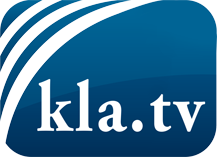 what the media should not keep silent about ...Little heard – by the people, for the people! ...regular News at www.kla.tv/enStay tuned – it’s worth it!Free subscription to our e-mail newsletter here: www.kla.tv/abo-enSecurity advice:Unfortunately countervoices are being censored and suppressed more and more. As long as we don't report according to the ideology and interests of the corporate media, we are constantly at risk, that pretexts will be found to shut down or harm Kla.TV.So join an internet-independent network today! Click here: www.kla.tv/vernetzung&lang=enLicence:    Creative Commons License with Attribution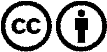 Spreading and reproducing is endorsed if Kla.TV if reference is made to source. No content may be presented out of context.
The use by state-funded institutions is prohibited without written permission from Kla.TV. Infraction will be legally prosecuted.